 		                Ice Blast Tournament, St. Louis, November 2- 4, 2018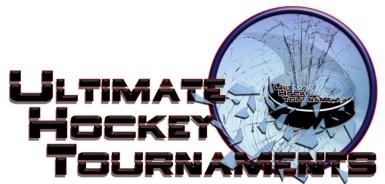       Peewee B Division		     Tournament Format               Four teams, with each team playing three preliminary round games. At the conclusion of preliminary round,                                  1st plays 2nd for Championship. 3rd plays 4th for the consolation.Standings		Game Results	TeamPoints Gm1Points Gm2Points Gm3Total PointsTiebreakersTwin Bridges Lightning0000Midwest Blackbirds2226Southern Illinois Ice Hawks0022St. Peters Spirit (Dyck)0224Fri    5:00    5:00PmPmFenton ForumFenton ForumFenton ForumSpiritSpirit00vs.vs.BlackbirdsBlackbirds55Sat  12:10  12:10PmPmAll American RinkAll American RinkAll American RinkLightningLightning22vs.vs.SpiritSpiritSpirit6Sat   1:20   1:20PmPmAll American RinkAll American RinkAll American RinkBlackbirdsBlackbirds77vs.vs.IcehawksIcehawksIcehawks0Sat    5:40    5:40PmPmFenton ForumFenton ForumFenton ForumBlackbirdsBlackbirds77vs.vs.LightningLightningLightning0Sat    6:00    6:00PmPmAll American RinkAll American RinkAll American RinkIcehawksIcehawks       1       1vs.vs.SpiritSpiritSpirit5Sun    8:00    8:00AmAmMcKendree RecPlexMcKendree RecPlexMcKendree RecPlexIcehawksIcehawks       5       5vs.vs.LightningLightningLightning2HOMEHOMEAWAYAWAYAWAYAWAYSundaySunday   1:10   1:10PmPmAll American Rink 3rd   3rd  IcehawksIcehawks4th 4th     Lightning                                    Consolation    Lightning                                    Consolation    Lightning                                    Consolation    Lightning                                    ConsolationSundaySunday 1:10 1:10PmPmAffton Rink  1st  1stBlackbirdsBlackbirds2nd2nd      Spirit                                    Championship      Spirit                                    Championship      Spirit                                    Championship      Spirit                                    Championship